İÇ DEĞERLENDİRME RAPOR YAZIM ŞABLONUYönerge: Anabilim dalınız iç değerlendirme raporunu aşağıdaki başlıklar (A, B, C, D, E) dikkate alınarak her bir ölçüt bakımından (A.1, B.2 gibi) raporlaştırılmalıdır. Ayrıca her bir ölçüt altında yer alan alt ölçütler bakımından aşağıdaki şekilde verilmiş ölçek kullanılarak puanlandırılacak ve ilgili puanı yansıtan kanıtlar (haber, web sayfası, yönerge/yönetmelik, yazışmaların tarih ve sayısı, kurul kararlarının tarih ve sayıları, belgeler vb.) verilecektir. Bu şablon Yükseköğretim Kalite Kurulu Kurum İç Değerlendirme Raporu Hazırlama Kılavuzu esas alınarak hazırlanmıştır. Detaylı bilgi için ilgili kılavuza https://www.yokak.gov.tr/Common/Docs/KidrKlavuz1.4/KiDR_Surum_2.0_09102019.pdf adresinden ulaşılabilir.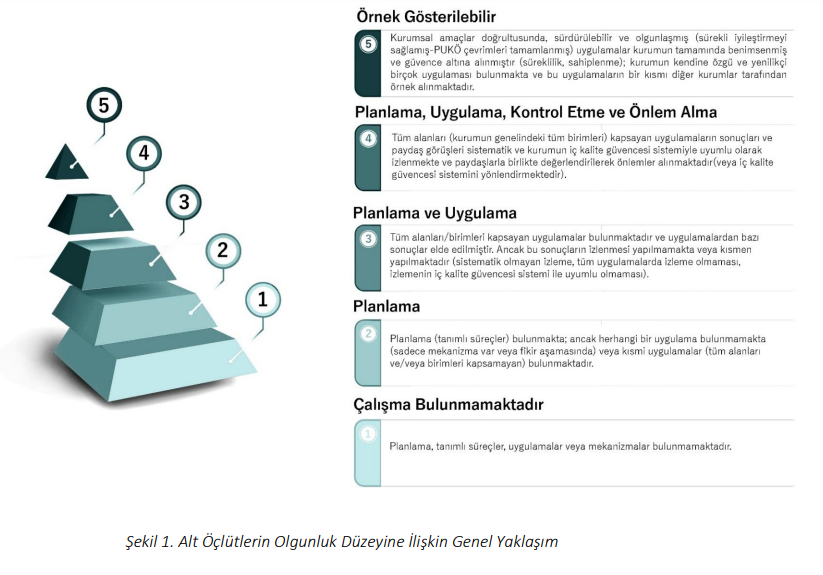 Örnek Rapor BölümüBu örnek üniversitemizin 2019 yılı iç değerlendirme raporundan bir bölüm olarak alınmıştır. Raporun tamamına https://kalite.sdu.edu.tr/assets/uploads/sites/459/files/2019-yili-kurum-ic-degerlendirme-raporu-27082020.pdf adresinden ulaşılabilirA. KALİTE GÜVENCESİ SİSTEMİA.2. İç Kalite Güvencesi Kurum, iç kalite güvencesi sistemini oluşturmalı ve bu sistem ile süreçlerin gözden geçirilerek sürekli iyileştirilmesini sağlamalıdır. Kalite Komisyonunun yetki, görev ve sorumlulukları açık şekilde tanımlanmalı ve kurumda kalite kültürü yaygınlaştırılmalıdır.…….Anabilim Dalı İç Değerlendirme RaporuKALİTE GÜVENCESİ SİSTEMİKurumun, stratejik yönetim sürecinin bir parçası olarak kalite güvencesi politikalarını ve bu politikaları hayata geçirmek üzere stratejilerini nasıl belirlediğine, uyguladığına, izlediğine ve süreci nasıl iyileştirdiğine ilişkin yöntemini bu kısımda anlatması beklenmektedir. Bu amaca yönelik olarak;  “Kurum misyon, vizyon ve hedeflerine nasıl ulaşmaya çalışıyor?” sorusunun cevabını verebilmek üzere, kurumun kalite güvencesi süreçleri, iç değerlendirme süreçleri ve eylem planları,  “Kurum, misyon ve hedeflerine ulaştığına nasıl emin oluyor?” sorusunun cevabını verebilmek üzere, kurumun kalite güvencesi süreçleri ve iç değerlendirme süreçleri kapsamındaki ölçme ve izleme sistemi,  “Kurum, geleceğe yönelik süreçlerini nasıl iyileştirmeyi planlıyor?” sorusu kapsamında yükseköğretimin hızlı değişen gündemi içinde kurumun rekabet avantajını koruyabilmek üzere ne tür iyileştirmeler yaptığı, Kurum iç ve dış değerlendirme süreçleri kapsamında kurumda geçmişte gerçekleştirilen ve halen yürütülen çalışmaların nasıl kurgulandığı ve yönetildiği,  “Kurum, misyon ve hedeflerine nasıl ulaşmaya çalışıyor?” sorusuna yanıt oluşturmak üzere Kurumun, dış değerlendirme sonuçlarına göre süreçlerini nasıl iyileştirdiği; bu iyileştirme faaliyetlerinin etkilerinin kurumun işleyiş ve iş yapış yöntemlerine nasıl yansıdığı (kısacası iyileştirme çevrimlerinin nasıl kapatıldığı [Planlama, Uygulama, Kontrol Etme ve Önlem Alma (PUKÖ) döngüsü)] anlatılmalıdır.A.1. Misyon ve Stratejik AmaçlarKurum, stratejik yönetiminin bir parçası olarak kalite güvencesi politikaları ve bu politikaları hayata geçirmek üzere stratejilerini belirlemeli ve kamuoyuyla paylaşmalıdır.A.2. İç Kalite Güvencesi Kurum, iç kalite güvencesi sistemini oluşturmalı ve bu sistem ile süreçlerin gözden geçirilerek sürekli iyileştirilmesini sağlamalıdır. Kalite Komisyonunun yetki, görev ve sorumlulukları açık şekilde tanımlanmalı ve kurumda kalite kültürü yaygınlaştırılmalıdır.A.3. Paydaş Katılımı Kurum, iç ve dış paydaşların kalite güvencesi sistemine katılımını ve katkı vermesini sağlamalıdır.A.4. Uluslararasılaşma Kurum, uluslararasılaşma stratejisi ve hedefleri doğrultusunda yürüttüğü faaliyetleri periyodik olarak izlemeli ve sürekli iyileştirmelidir.B. EĞİTİM VE ÖĞRETİMKurumun eğitim-öğretim sürecinin değerlendirmesinin yapılması beklenmektedir. Eğitim ve öğretim, kurumun sürekli gelişim odağı ile hedeflerinin ve bu hedeflerin kimler tarafından gerçekleştirileceğinin belirlendiği, eğitim-öğretim faaliyetlerinin gerçekleştirildiği, hedeflerin nitelik ve nicelik olarak izlenerek değerlendirildiği ve ulaşılan sonuçların kontrol edilerek ihtiyaç duyulan iyileştirmelerin yapıldığı bir süreç olarak ele alınmalıdır.B.1. Programların Tasarımı ve Onayı Kurum, yürüttüğü programların tasarımını, öğretim programlarının amaçlarına ve öğrenme çıktılarına uygun olarak yapmalıdır. Programların yeterlilikleri, Türkiye Yükseköğretim Yeterlilikleri Çerçevesi’ni esas alacak şekilde tanımlanmalıdır. Ayrıca kurum, program tasarım ve onayı için tanımlı süreçlere sahip olmalıdır.B.2. Öğrenci Kabulü ve Gelişimi Kurum, öğrenci kabullerine yönelik açık kriterler belirlemeli; diploma, derece ve diğer yeterliliklerin tanınması ve sertifikalandırılması ile ilgili olarak önceden tanımlanmış ve yayımlanmış kuralları tutarlı ve kalıcı bir şekilde uygulamalıdır.B.3. Öğrenci Merkezli Öğrenme, Öğretme ve Değerlendirme Kurum, öğrencilerin öğrenim süresince programların amaç ve öğrenme çıktılarına ulaşmasını sağlamalı, bu süreçte aktif öğrenme strateji ve yöntemleri içeren uygulamalar yürütmelidir. Ölçme ve değerlendirme süreçlerinde de öğrenci merkezli ve yeterlilik temelli bir yaklaşım benimsenmelidir.B.4. Öğretim Elemanları Kurum, öğretim elemanlarının işe alınması, atanması, yükseltilmesi ve ders görevlendirmesi ile ilgili tüm süreçlerde adil ve açık olmalıdır. Öğretim elemanlarının eğitim-öğretim yetkinliklerini sürekli iyileştirmek için olanaklar sunmalıdır.B.5. Öğrenme Kaynakları Kurum, eğitim - öğretim faaliyetlerini yürütmek için uygun kaynaklara ve altyapıya sahip olmalı ve öğrenme olanaklarının tüm öğrenciler için yeterli ve erişilebilir olmasını güvence altına almalıdır.B.6. Programların İzlenmesi ve Güncellenmesi Kurum, programlarının eğitim-öğretim amaçlarına ulaştığından, öğrencilerin ve toplumun ihtiyaçlarına cevap verdiğinden emin olmak için programlarını periyodik olarak gözden geçirmeli ve güncellemelidir. Mezunlarını düzenli olarak izlemelidir.C. ARAŞTIRMA VE GELİŞTİRME Kurumun araştırma sürecinin değerlendirmesinin yapılması beklenmektedir. Araştırma süreci kurumun sürekli gelişim odağı ile hedeflerinin ve bu hedeflerin kimler tarafından gerçekleştirileceğinin belirlendiği, araştırma faaliyetlerinin gerçekleştirildiği, hedeflerin nitelik ve nicelik olarak izlenerek değerlendirildiği ve ulaşılan sonuçların kontrol edilerek ihtiyaç duyulan iyileştirmelerin yapıldığı bir süreç olarak ele alınmalıdır. C.1. Araştırma Stratejisi Kurum, stratejik planı çerçevesinde belirlenen akademik öncelikleriyle uyumlu, değer üretebilen ve toplumsal faydaya dönüştürülebilen araştırma ve geliştirme faaliyetleri yürütmelidir.C.2 Araştırma Kaynakları Kurum, araştırma ve geliştirme faaliyetleri için uygun fiziki altyapı ve mali kaynaklar oluşturmalı ve bunların etkin şekilde kullanımını sağlamalıdır. Kurumun araştırma politikaları, iç ve dış paydaşlarla iş birliğini ve kurum dışı fonlardan yararlanmayı teşvik etmelidir.C.3. Araştırma Yetkinliği Kurum, öğretim elemanlarının araştırma yetkinliğinin sürdürmek ve iyileştirmek için olanaklar sunmalıdır.C.4. Araştırma Performansı Kurum, araştırma ve geliştirme faaliyetlerini verilere dayalı ve periyodik olarak ölçmeli, değerlendirmeli ve sonuçlarını yayımlamalıdır. Elde edilen bulgular, kurumun araştırma ve geliştirme performansının periyodik olarak gözden geçirilmesi ve sürekli iyileştirilmesi için kullanılmalıdır.D. TOPLUMSAL KATKI D.1. Toplumsal Katkı Stratejisi Kurum, toplumsal katkı faaliyetlerini sahip olduğu hedefleri ve stratejisi doğrultusunda yerel, bölgesel ve ulusal kalkınma hedefleriyle uyumlu bir şekilde yürütmelidir.D.2. Toplumsal Katkı Kaynakları Kurum, toplumsal katkı faaliyetlerini sürdürebilmek için uygun nitelik ve nicelikte fiziki, teknik ve mali kaynaklara sahip olmalı ve bu kaynakların etkin şekilde kullanımını sağlamalıdır.D.3. Toplumsal Katkı Performansı Kurum, toplumsal katkı stratejisi ve hedefleri doğrultusunda yürüttüğü faaliyetleri periyodik olarak izlemeli ve sürekli iyileştirmelidir.E. YÖNETİM SİSTEMİ Kurumun yönetişim/organizasyonel süreçleri ve faaliyetlerinin neler olduğunun anlatılması ve buna ilişkin değerlendirmenin yapılması beklenmektedir. E.1. Yönetim ve İdari Birimlerin Yapısı Kurum, stratejik hedeflerine ulaşmayı nitelik ve nicelik olarak güvence altına alan yönetsel ve idari yapılanmaya sahip olmalıdır. Yönetim kadrosu gerekli yapıcı liderliği üstlenebilmeli, idari kadrolar gerekli yetkinlikte olmalıdır.E.2. Kaynakların Yönetimi Kurum, insan kaynakları, mali kaynakları ile taşınır ve taşınmaz kaynaklarının tümünü etkin ve verimli kullandığını güvence altına almak üzere bir yönetim sistemine sahip olmalıdır.E.3. Bilgi Yönetim Sistemi Kurum, yönetsel ve operasyonel faaliyetlerinin etkin yönetimini güvence altına alabilmek üzere gerekli bilgi ve verileri periyodik olarak topladığı, sakladığı, analiz ettiği ve süreçlerini iyileştirmek üzere kullandığı entegre bir bilgi yönetim sistemine sahip olmalıdır.E.4. Destek Hizmetleri Kurum, dışarıdan aldığı destek hizmetlerinin uygunluğunu, kalitesini ve sürekliliğini güvence altına almalıdır.E.5. Kamuoyunu Bilgilendirme ve Hesap Verebilirlik Kurum, eğitim-öğretim programlarını ve araştırma-geliştirme faaliyetlerini de içerecek şekilde tüm faaliyetleri hakkındaki bilgileri açık, doğru, güncel ve kolay ulaşılabilir şekilde yayımlamalı ve kamuoyunu bilgilendirmelidir. Kurum, yönetim ve idari kadroların verimliliğini ölçüp değerlendirebilen ve hesap verebilirliklerini sağlayan yaklaşımlara sahip olmalıdır.SONUÇ VE DEĞERLENDİRMEKurumun güçlü yönleri ile iyileşmeye açık yönlerinin Kalite Güvencesi Sistemi, Eğitim ve Öğretim, Araştırma ve Geliştirme, Toplumsal Katkı ve de Yönetim Sistemi başlıkları altında genel olarak değerlendirilip kısaca özet olarak sunulması beklenmektedir.Değerlendirmeye Yönelik Açıklama:İç kalite güvencesi siteminin oluşturulmasına yönelik olarak Kurum Kalite Yönetimi Sistemi oluşturulmuş ve 2019 yılında uygulanmaya başlamıştır. Hazırlanan web tabanlı bu sistem aracılığıyla hem stratejik plan hem de kalite güvencesi sistemi online olarak takip edilmektedir. Bu kapsamda kalite güvencesi sistemi bileşenleri ve stratejik plan alt süreçleri ayrı ayrı detaylandırılmış ve izleme ve değerlendirmelerin tamamı bu sistem üzerinden gerçekleştirilmeye başlanmıştır. Sistem üzerinden yapılan takip ve izleme birim bazlı olarak yapılabilmekte ve tüm birimlerin hem ayrı ayrı hem de toplu olarak görev ve yetki alanları yer almaktadır. Öğrencilerimizin ilgili birimlere erişimini kolaylaştırmak amacıyla Üniversitemizin bazı birimlerinde pilot uygulamalar başlatılmıştır. Bu kapsamda ilk olarak Eğitim Fakültesi bünyesinde Öğrenci Evrak Dilekçe İş Akış Şeması oluşturulmuştur. Bu uygulamanın faaliyet sonuçları süreç içerisinde takip edilerek diğer birimlere yaygınlaştırılması çalışmalarına başlanması planlanmaktadır. İlgili uygulamaya http://egitim.sdu.edu.tr/fenbilogrt/tr/dokumanlar/ogrenci-evrak-dilekce-is-akis-semasi adresinden ulaşılabilmektedir. Üniversitemiz Kalite Güvencesi Sisteminin değerlendirilmesi, farkındalığın artırılması ve sürekli iyileştirmeye yönelik olarak 2019 yılında Rektörümüz Prof. Dr. İlker Hüseyin ÇARIKÇI başkanlığında iki ayrı çalıştay gerçekleştirilmiştir. Bu kapsamda iki ayrı ekiple "KALİTE GÜVENCESİ SİSTEMİ:PERSPEKTİF GELİŞTİRME" çalıştayı gerçekleştirilmiştir. Bu çalıştayın ilki kalite komisyonu ve alt komisyon üyeleri ile ikincisi ise bölüm başkan ve başkan yardımcılarının katılımıyla gerçekleştirilmiştir. Her iki çalıştayın sonunda katılımcılarla online anketler gerçekleştirilerek hem anket sonuçları hem de çalıştay sonuç raporları internet sitesinde yayımlanmıştır. Çalıştay sonuç raporuna http://kalite.sdu.edu.tr/dosyalar/kalite-guvencesi-calismalari.html adresinden ulaşılabilmektedir.Değerlendirmeye Yönelik Açıklama:İç kalite güvencesi siteminin oluşturulmasına yönelik olarak Kurum Kalite Yönetimi Sistemi oluşturulmuş ve 2019 yılında uygulanmaya başlamıştır. Hazırlanan web tabanlı bu sistem aracılığıyla hem stratejik plan hem de kalite güvencesi sistemi online olarak takip edilmektedir. Bu kapsamda kalite güvencesi sistemi bileşenleri ve stratejik plan alt süreçleri ayrı ayrı detaylandırılmış ve izleme ve değerlendirmelerin tamamı bu sistem üzerinden gerçekleştirilmeye başlanmıştır. Sistem üzerinden yapılan takip ve izleme birim bazlı olarak yapılabilmekte ve tüm birimlerin hem ayrı ayrı hem de toplu olarak görev ve yetki alanları yer almaktadır. Öğrencilerimizin ilgili birimlere erişimini kolaylaştırmak amacıyla Üniversitemizin bazı birimlerinde pilot uygulamalar başlatılmıştır. Bu kapsamda ilk olarak Eğitim Fakültesi bünyesinde Öğrenci Evrak Dilekçe İş Akış Şeması oluşturulmuştur. Bu uygulamanın faaliyet sonuçları süreç içerisinde takip edilerek diğer birimlere yaygınlaştırılması çalışmalarına başlanması planlanmaktadır. İlgili uygulamaya http://egitim.sdu.edu.tr/fenbilogrt/tr/dokumanlar/ogrenci-evrak-dilekce-is-akis-semasi adresinden ulaşılabilmektedir. Üniversitemiz Kalite Güvencesi Sisteminin değerlendirilmesi, farkındalığın artırılması ve sürekli iyileştirmeye yönelik olarak 2019 yılında Rektörümüz Prof. Dr. İlker Hüseyin ÇARIKÇI başkanlığında iki ayrı çalıştay gerçekleştirilmiştir. Bu kapsamda iki ayrı ekiple "KALİTE GÜVENCESİ SİSTEMİ:PERSPEKTİF GELİŞTİRME" çalıştayı gerçekleştirilmiştir. Bu çalıştayın ilki kalite komisyonu ve alt komisyon üyeleri ile ikincisi ise bölüm başkan ve başkan yardımcılarının katılımıyla gerçekleştirilmiştir. Her iki çalıştayın sonunda katılımcılarla online anketler gerçekleştirilerek hem anket sonuçları hem de çalıştay sonuç raporları internet sitesinde yayımlanmıştır. Çalıştay sonuç raporuna http://kalite.sdu.edu.tr/dosyalar/kalite-guvencesi-calismalari.html adresinden ulaşılabilmektedir.Değerlendirmeye Yönelik Açıklama:İç kalite güvencesi siteminin oluşturulmasına yönelik olarak Kurum Kalite Yönetimi Sistemi oluşturulmuş ve 2019 yılında uygulanmaya başlamıştır. Hazırlanan web tabanlı bu sistem aracılığıyla hem stratejik plan hem de kalite güvencesi sistemi online olarak takip edilmektedir. Bu kapsamda kalite güvencesi sistemi bileşenleri ve stratejik plan alt süreçleri ayrı ayrı detaylandırılmış ve izleme ve değerlendirmelerin tamamı bu sistem üzerinden gerçekleştirilmeye başlanmıştır. Sistem üzerinden yapılan takip ve izleme birim bazlı olarak yapılabilmekte ve tüm birimlerin hem ayrı ayrı hem de toplu olarak görev ve yetki alanları yer almaktadır. Öğrencilerimizin ilgili birimlere erişimini kolaylaştırmak amacıyla Üniversitemizin bazı birimlerinde pilot uygulamalar başlatılmıştır. Bu kapsamda ilk olarak Eğitim Fakültesi bünyesinde Öğrenci Evrak Dilekçe İş Akış Şeması oluşturulmuştur. Bu uygulamanın faaliyet sonuçları süreç içerisinde takip edilerek diğer birimlere yaygınlaştırılması çalışmalarına başlanması planlanmaktadır. İlgili uygulamaya http://egitim.sdu.edu.tr/fenbilogrt/tr/dokumanlar/ogrenci-evrak-dilekce-is-akis-semasi adresinden ulaşılabilmektedir. Üniversitemiz Kalite Güvencesi Sisteminin değerlendirilmesi, farkındalığın artırılması ve sürekli iyileştirmeye yönelik olarak 2019 yılında Rektörümüz Prof. Dr. İlker Hüseyin ÇARIKÇI başkanlığında iki ayrı çalıştay gerçekleştirilmiştir. Bu kapsamda iki ayrı ekiple "KALİTE GÜVENCESİ SİSTEMİ:PERSPEKTİF GELİŞTİRME" çalıştayı gerçekleştirilmiştir. Bu çalıştayın ilki kalite komisyonu ve alt komisyon üyeleri ile ikincisi ise bölüm başkan ve başkan yardımcılarının katılımıyla gerçekleştirilmiştir. Her iki çalıştayın sonunda katılımcılarla online anketler gerçekleştirilerek hem anket sonuçları hem de çalıştay sonuç raporları internet sitesinde yayımlanmıştır. Çalıştay sonuç raporuna http://kalite.sdu.edu.tr/dosyalar/kalite-guvencesi-calismalari.html adresinden ulaşılabilmektedir.Değerlendirmeye Yönelik Açıklama:İç kalite güvencesi siteminin oluşturulmasına yönelik olarak Kurum Kalite Yönetimi Sistemi oluşturulmuş ve 2019 yılında uygulanmaya başlamıştır. Hazırlanan web tabanlı bu sistem aracılığıyla hem stratejik plan hem de kalite güvencesi sistemi online olarak takip edilmektedir. Bu kapsamda kalite güvencesi sistemi bileşenleri ve stratejik plan alt süreçleri ayrı ayrı detaylandırılmış ve izleme ve değerlendirmelerin tamamı bu sistem üzerinden gerçekleştirilmeye başlanmıştır. Sistem üzerinden yapılan takip ve izleme birim bazlı olarak yapılabilmekte ve tüm birimlerin hem ayrı ayrı hem de toplu olarak görev ve yetki alanları yer almaktadır. Öğrencilerimizin ilgili birimlere erişimini kolaylaştırmak amacıyla Üniversitemizin bazı birimlerinde pilot uygulamalar başlatılmıştır. Bu kapsamda ilk olarak Eğitim Fakültesi bünyesinde Öğrenci Evrak Dilekçe İş Akış Şeması oluşturulmuştur. Bu uygulamanın faaliyet sonuçları süreç içerisinde takip edilerek diğer birimlere yaygınlaştırılması çalışmalarına başlanması planlanmaktadır. İlgili uygulamaya http://egitim.sdu.edu.tr/fenbilogrt/tr/dokumanlar/ogrenci-evrak-dilekce-is-akis-semasi adresinden ulaşılabilmektedir. Üniversitemiz Kalite Güvencesi Sisteminin değerlendirilmesi, farkındalığın artırılması ve sürekli iyileştirmeye yönelik olarak 2019 yılında Rektörümüz Prof. Dr. İlker Hüseyin ÇARIKÇI başkanlığında iki ayrı çalıştay gerçekleştirilmiştir. Bu kapsamda iki ayrı ekiple "KALİTE GÜVENCESİ SİSTEMİ:PERSPEKTİF GELİŞTİRME" çalıştayı gerçekleştirilmiştir. Bu çalıştayın ilki kalite komisyonu ve alt komisyon üyeleri ile ikincisi ise bölüm başkan ve başkan yardımcılarının katılımıyla gerçekleştirilmiştir. Her iki çalıştayın sonunda katılımcılarla online anketler gerçekleştirilerek hem anket sonuçları hem de çalıştay sonuç raporları internet sitesinde yayımlanmıştır. Çalıştay sonuç raporuna http://kalite.sdu.edu.tr/dosyalar/kalite-guvencesi-calismalari.html adresinden ulaşılabilmektedir.Değerlendirmeye Yönelik Açıklama:İç kalite güvencesi siteminin oluşturulmasına yönelik olarak Kurum Kalite Yönetimi Sistemi oluşturulmuş ve 2019 yılında uygulanmaya başlamıştır. Hazırlanan web tabanlı bu sistem aracılığıyla hem stratejik plan hem de kalite güvencesi sistemi online olarak takip edilmektedir. Bu kapsamda kalite güvencesi sistemi bileşenleri ve stratejik plan alt süreçleri ayrı ayrı detaylandırılmış ve izleme ve değerlendirmelerin tamamı bu sistem üzerinden gerçekleştirilmeye başlanmıştır. Sistem üzerinden yapılan takip ve izleme birim bazlı olarak yapılabilmekte ve tüm birimlerin hem ayrı ayrı hem de toplu olarak görev ve yetki alanları yer almaktadır. Öğrencilerimizin ilgili birimlere erişimini kolaylaştırmak amacıyla Üniversitemizin bazı birimlerinde pilot uygulamalar başlatılmıştır. Bu kapsamda ilk olarak Eğitim Fakültesi bünyesinde Öğrenci Evrak Dilekçe İş Akış Şeması oluşturulmuştur. Bu uygulamanın faaliyet sonuçları süreç içerisinde takip edilerek diğer birimlere yaygınlaştırılması çalışmalarına başlanması planlanmaktadır. İlgili uygulamaya http://egitim.sdu.edu.tr/fenbilogrt/tr/dokumanlar/ogrenci-evrak-dilekce-is-akis-semasi adresinden ulaşılabilmektedir. Üniversitemiz Kalite Güvencesi Sisteminin değerlendirilmesi, farkındalığın artırılması ve sürekli iyileştirmeye yönelik olarak 2019 yılında Rektörümüz Prof. Dr. İlker Hüseyin ÇARIKÇI başkanlığında iki ayrı çalıştay gerçekleştirilmiştir. Bu kapsamda iki ayrı ekiple "KALİTE GÜVENCESİ SİSTEMİ:PERSPEKTİF GELİŞTİRME" çalıştayı gerçekleştirilmiştir. Bu çalıştayın ilki kalite komisyonu ve alt komisyon üyeleri ile ikincisi ise bölüm başkan ve başkan yardımcılarının katılımıyla gerçekleştirilmiştir. Her iki çalıştayın sonunda katılımcılarla online anketler gerçekleştirilerek hem anket sonuçları hem de çalıştay sonuç raporları internet sitesinde yayımlanmıştır. Çalıştay sonuç raporuna http://kalite.sdu.edu.tr/dosyalar/kalite-guvencesi-calismalari.html adresinden ulaşılabilmektedir.Değerlendirmeye Yönelik Açıklama:İç kalite güvencesi siteminin oluşturulmasına yönelik olarak Kurum Kalite Yönetimi Sistemi oluşturulmuş ve 2019 yılında uygulanmaya başlamıştır. Hazırlanan web tabanlı bu sistem aracılığıyla hem stratejik plan hem de kalite güvencesi sistemi online olarak takip edilmektedir. Bu kapsamda kalite güvencesi sistemi bileşenleri ve stratejik plan alt süreçleri ayrı ayrı detaylandırılmış ve izleme ve değerlendirmelerin tamamı bu sistem üzerinden gerçekleştirilmeye başlanmıştır. Sistem üzerinden yapılan takip ve izleme birim bazlı olarak yapılabilmekte ve tüm birimlerin hem ayrı ayrı hem de toplu olarak görev ve yetki alanları yer almaktadır. Öğrencilerimizin ilgili birimlere erişimini kolaylaştırmak amacıyla Üniversitemizin bazı birimlerinde pilot uygulamalar başlatılmıştır. Bu kapsamda ilk olarak Eğitim Fakültesi bünyesinde Öğrenci Evrak Dilekçe İş Akış Şeması oluşturulmuştur. Bu uygulamanın faaliyet sonuçları süreç içerisinde takip edilerek diğer birimlere yaygınlaştırılması çalışmalarına başlanması planlanmaktadır. İlgili uygulamaya http://egitim.sdu.edu.tr/fenbilogrt/tr/dokumanlar/ogrenci-evrak-dilekce-is-akis-semasi adresinden ulaşılabilmektedir. Üniversitemiz Kalite Güvencesi Sisteminin değerlendirilmesi, farkındalığın artırılması ve sürekli iyileştirmeye yönelik olarak 2019 yılında Rektörümüz Prof. Dr. İlker Hüseyin ÇARIKÇI başkanlığında iki ayrı çalıştay gerçekleştirilmiştir. Bu kapsamda iki ayrı ekiple "KALİTE GÜVENCESİ SİSTEMİ:PERSPEKTİF GELİŞTİRME" çalıştayı gerçekleştirilmiştir. Bu çalıştayın ilki kalite komisyonu ve alt komisyon üyeleri ile ikincisi ise bölüm başkan ve başkan yardımcılarının katılımıyla gerçekleştirilmiştir. Her iki çalıştayın sonunda katılımcılarla online anketler gerçekleştirilerek hem anket sonuçları hem de çalıştay sonuç raporları internet sitesinde yayımlanmıştır. Çalıştay sonuç raporuna http://kalite.sdu.edu.tr/dosyalar/kalite-guvencesi-calismalari.html adresinden ulaşılabilmektedir.A.2.1.Kalite Komisyonu12345Kanıtlar:http://kalite.sdu.edu.tr/dosyalar/kalite-guvencesi-calismalari.htmlhttps://api.yokak.gov.tr/Storage/sdu/2019/ProofFiles/kalite-guevence-sistemi-kurulmasi-ve-kalite-komisyonu-calisma-usul-ve-esaslarina-iliskin-yoenerge-1576131394%20(1).pdfKanıtlar:http://kalite.sdu.edu.tr/dosyalar/kalite-guvencesi-calismalari.htmlhttps://api.yokak.gov.tr/Storage/sdu/2019/ProofFiles/kalite-guevence-sistemi-kurulmasi-ve-kalite-komisyonu-calisma-usul-ve-esaslarina-iliskin-yoenerge-1576131394%20(1).pdfKanıtlar:http://kalite.sdu.edu.tr/dosyalar/kalite-guvencesi-calismalari.htmlhttps://api.yokak.gov.tr/Storage/sdu/2019/ProofFiles/kalite-guevence-sistemi-kurulmasi-ve-kalite-komisyonu-calisma-usul-ve-esaslarina-iliskin-yoenerge-1576131394%20(1).pdfKanıtlar:http://kalite.sdu.edu.tr/dosyalar/kalite-guvencesi-calismalari.htmlhttps://api.yokak.gov.tr/Storage/sdu/2019/ProofFiles/kalite-guevence-sistemi-kurulmasi-ve-kalite-komisyonu-calisma-usul-ve-esaslarina-iliskin-yoenerge-1576131394%20(1).pdfKanıtlar:http://kalite.sdu.edu.tr/dosyalar/kalite-guvencesi-calismalari.htmlhttps://api.yokak.gov.tr/Storage/sdu/2019/ProofFiles/kalite-guevence-sistemi-kurulmasi-ve-kalite-komisyonu-calisma-usul-ve-esaslarina-iliskin-yoenerge-1576131394%20(1).pdfKanıtlar:http://kalite.sdu.edu.tr/dosyalar/kalite-guvencesi-calismalari.htmlhttps://api.yokak.gov.tr/Storage/sdu/2019/ProofFiles/kalite-guevence-sistemi-kurulmasi-ve-kalite-komisyonu-calisma-usul-ve-esaslarina-iliskin-yoenerge-1576131394%20(1).pdfDeğerlendirmeye Yönelik Açıklama:Değerlendirmeye Yönelik Açıklama:Değerlendirmeye Yönelik Açıklama:Değerlendirmeye Yönelik Açıklama:Değerlendirmeye Yönelik Açıklama:Değerlendirmeye Yönelik Açıklama:A.1.1.Misyon, vizyon, stratejik amaç ve hedefler12345Kanıtlar:Kanıtlar:Kanıtlar:Kanıtlar:Kanıtlar:Kanıtlar:A.1.2. Kalite güvencesi, eğitim öğretim, araştırma geliştirme, toplumsal katkı ve yönetim sistemi politikaları12345Kanıtlar:Kanıtlar:Kanıtlar:Kanıtlar:Kanıtlar:Kanıtlar:A.1.3. Kurumsal performans yönetimi12345Kanıtlar:Kanıtlar:Kanıtlar:Kanıtlar:Kanıtlar:Kanıtlar:Değerlendirmeye Yönelik Açıklama:Değerlendirmeye Yönelik Açıklama:Değerlendirmeye Yönelik Açıklama:Değerlendirmeye Yönelik Açıklama:Değerlendirmeye Yönelik Açıklama:Değerlendirmeye Yönelik Açıklama:A.2.1. Kalite Komisyonu12345Kanıtlar:Kanıtlar:Kanıtlar:Kanıtlar:Kanıtlar:Kanıtlar:A.2.2. İç kalite güvencesi mekanizmaları (PUKÖ çevrimleri, takvim, birimlerin yapısı)12345Kanıtlar:Kanıtlar:Kanıtlar:Kanıtlar:Kanıtlar:Kanıtlar:A.2.3. Liderlik ve kalite güvencesi kültürü12345Kanıtlar:Kanıtlar:Kanıtlar:Kanıtlar:Kanıtlar:Kanıtlar:Değerlendirmeye Yönelik Açıklama:Değerlendirmeye Yönelik Açıklama:Değerlendirmeye Yönelik Açıklama:Değerlendirmeye Yönelik Açıklama:Değerlendirmeye Yönelik Açıklama:Değerlendirmeye Yönelik Açıklama:A.3.1. İç ve dış paydaşların kalite güvencesi, eğitim ve öğretim, araştırma ve geliştirme, yönetim ve uluslararasılaşma süreçlerine katılımı12345Kanıtlar:Kanıtlar:Kanıtlar:Kanıtlar:Kanıtlar:Kanıtlar:Değerlendirmeye Yönelik Açıklama:Değerlendirmeye Yönelik Açıklama:Değerlendirmeye Yönelik Açıklama:Değerlendirmeye Yönelik Açıklama:Değerlendirmeye Yönelik Açıklama:Değerlendirmeye Yönelik Açıklama:A.4.1. Uluslararasılaşma politikası12345Kanıtlar:Kanıtlar:Kanıtlar:Kanıtlar:Kanıtlar:Kanıtlar:A.4.2. Uluslararasılaşma süreçlerinin yönetimi ve organizasyonel yapısı12345Kanıtlar:Kanıtlar:Kanıtlar:Kanıtlar:Kanıtlar:Kanıtlar:A.4.3. Uluslararasılaşma kaynakları12345Kanıtlar:Kanıtlar:Kanıtlar:Kanıtlar:Kanıtlar:Kanıtlar:A.4.4. Uluslararasılaşma perfomansının izlenmesi ve iyileştirilmesi12345Kanıtlar:Kanıtlar:Kanıtlar:Kanıtlar:Kanıtlar:Kanıtlar:Değerlendirmeye Yönelik Açıklama:Değerlendirmeye Yönelik Açıklama:Değerlendirmeye Yönelik Açıklama:Değerlendirmeye Yönelik Açıklama:Değerlendirmeye Yönelik Açıklama:Değerlendirmeye Yönelik Açıklama:B.1.1. Programların tasarımı ve onayı12345Kanıtlar:Kanıtlar:Kanıtlar:Kanıtlar:Kanıtlar:Kanıtlar:B.1.2. Program amaçları, çıktıları ve programın TYYÇ uyumu12345Kanıtlar:Kanıtlar:Kanıtlar:Kanıtlar:Kanıtlar:Kanıtlar:B.1.3. Ders kazanımlarının program çıktıları ile eşleştirilmesi12345Kanıtlar:Kanıtlar:Kanıtlar:Kanıtlar:Kanıtlar:Kanıtlar:B.1.4. Programın yapısı ve ders dağılım dengesi (Zorunlu-seçmeli ders dağılım dengesi; alan ve meslek bilgisi ile genel kültür dersleri dengesi, kültürel derinlik kazanma, farklı disiplinleri tanıma imkânları)12345Kanıtlar:Kanıtlar:Kanıtlar:Kanıtlar:Kanıtlar:Kanıtlar:B.1.5. Öğrenci iş yüküne dayalı tasarım12345Kanıtlar:Kanıtlar:Kanıtlar:Kanıtlar:Kanıtlar:Kanıtlar:B.1.6. Ölçme ve değerlendirme12345Kanıtlar:Kanıtlar:Kanıtlar:Kanıtlar:Kanıtlar:Kanıtlar:Değerlendirmeye Yönelik Açıklama:Değerlendirmeye Yönelik Açıklama:Değerlendirmeye Yönelik Açıklama:Değerlendirmeye Yönelik Açıklama:Değerlendirmeye Yönelik Açıklama:Değerlendirmeye Yönelik Açıklama:B.2.1. Öğrenci kabulü ve önceki öğrenmenin tanınması ve kredilendirilmesi (Örgün eğitim, yaygın eğitim ve serbest öğrenme yoluyla edinilen bilgi ve beceriler)12345Kanıtlar:Kanıtlar:Kanıtlar:Kanıtlar:Kanıtlar:Kanıtlar:B.2.2. Diploma, derece ve diğer yeterliliklerin tanınması ve sertifikalandırılması12345Kanıtlar:Kanıtlar:Kanıtlar:Kanıtlar:Kanıtlar:Kanıtlar:Değerlendirmeye Yönelik Açıklama:Değerlendirmeye Yönelik Açıklama:Değerlendirmeye Yönelik Açıklama:Değerlendirmeye Yönelik Açıklama:Değerlendirmeye Yönelik Açıklama:Değerlendirmeye Yönelik Açıklama:B.3.1. Öğretim yöntem ve teknikleri (Aktif, disiplinlerarası çalışma, etkileşimli, araştırma/öğrenme odaklı)12345Kanıtlar:Kanıtlar:Kanıtlar:Kanıtlar:Kanıtlar:Kanıtlar:B.3.2. Ölçme ve değerlendirme (Öğrencilerin özelliklerine ve öğrenme düzeylerine göre farklılaştırılmış alternatif ölçme yöntem ve tekniklerine yer verme gibi)12345Kanıtlar:Kanıtlar:Kanıtlar:Kanıtlar:Kanıtlar:Kanıtlar:B.3.3. Öğrenci geri bildirimleri (Ders-öğretim üyesi-program-genel memnuniyet anketleri, talep ve öneri sistemleri)12345Kanıtlar:Kanıtlar:Kanıtlar:Kanıtlar:Kanıtlar:Kanıtlar:B.3.4. Akademik danışmanlık12345Kanıtlar:Kanıtlar:Kanıtlar:Kanıtlar:Kanıtlar:Kanıtlar:Değerlendirmeye Yönelik Açıklama:Değerlendirmeye Yönelik Açıklama:Değerlendirmeye Yönelik Açıklama:Değerlendirmeye Yönelik Açıklama:Değerlendirmeye Yönelik Açıklama:Değerlendirmeye Yönelik Açıklama:B.4.1. Atama, yükseltme ve görevlendirme kriterleri12345Kanıtlar:Kanıtlar:Kanıtlar:Kanıtlar:Kanıtlar:Kanıtlar:B.4.2. Öğretim yetkinliği (Aktif öğrenme, uzaktan eğitim, ölçme değerlendirme, yenilikçi yaklaşımlar, materyal geliştirme, yetkinlik kazandırma ve kalite güvence sistemi)12345Kanıtlar:Kanıtlar:Kanıtlar:Kanıtlar:Kanıtlar:Kanıtlar:B.4.3 Eğitim faaliyetlerine yönelik teşvik ve ödüllendirme12345Kanıtlar:Kanıtlar:Kanıtlar:Kanıtlar:Kanıtlar:Kanıtlar:Değerlendirmeye Yönelik Açıklama:Değerlendirmeye Yönelik Açıklama:Değerlendirmeye Yönelik Açıklama:Değerlendirmeye Yönelik Açıklama:Değerlendirmeye Yönelik Açıklama:Değerlendirmeye Yönelik Açıklama:B.5.1. Öğrenme kaynakları12345Kanıtlar:Kanıtlar:Kanıtlar:Kanıtlar:Kanıtlar:Kanıtlar:B.5.2. Sosyal, kültürel, sportif faaliyetler12345Kanıtlar:Kanıtlar:Kanıtlar:Kanıtlar:Kanıtlar:Kanıtlar:B.5.3. Tesis ve altyapılar (Yemekhane, yurt, teknoloji donanımlı çalışma alanları, mediko vs.)12345Kanıtlar:Kanıtlar:Kanıtlar:Kanıtlar:Kanıtlar:Kanıtlar:B.5.4. Engelsiz üniversite12345Kanıtlar:Kanıtlar:Kanıtlar:Kanıtlar:Kanıtlar:Kanıtlar:B.5.5. Rehberlik, psikolojik danışmanlık ve kariyer hizmetleri12345Kanıtlar:Kanıtlar:Kanıtlar:Kanıtlar:Kanıtlar:Kanıtlar:Değerlendirmeye Yönelik Açıklama:Değerlendirmeye Yönelik Açıklama:Değerlendirmeye Yönelik Açıklama:Değerlendirmeye Yönelik Açıklama:Değerlendirmeye Yönelik Açıklama:Değerlendirmeye Yönelik Açıklama:B.6.1. Program çıktılarının izlenmesi ve güncellenmesi (Hazırlık okullarındaki dil eğitim programlarını da kapsamaktadır.)12345Kanıtlar:Kanıtlar:Kanıtlar:Kanıtlar:Kanıtlar:Kanıtlar:B.6.2. Mezun izleme sistemi12345Kanıtlar:Kanıtlar:Kanıtlar:Kanıtlar:Kanıtlar:Kanıtlar:Değerlendirmeye Yönelik Açıklama:Değerlendirmeye Yönelik Açıklama:Değerlendirmeye Yönelik Açıklama:Değerlendirmeye Yönelik Açıklama:Değerlendirmeye Yönelik Açıklama:Değerlendirmeye Yönelik Açıklama:C.1.1. Kurumun araştırma politikası, hedefleri ve stratejisi12345Kanıtlar:Kanıtlar:Kanıtlar:Kanıtlar:Kanıtlar:Kanıtlar:C.1.2 Araştırma-Geliştirme süreçlerinin yönetimi ve organizasyonel yapısı12345Kanıtlar:Kanıtlar:Kanıtlar:Kanıtlar:Kanıtlar:Kanıtlar:C.1.3. Araştırmaların yerel/ bölgesel/ ulusal kalkınma hedefleriyle ilişkisi12345Kanıtlar:Kanıtlar:Kanıtlar:Kanıtlar:Kanıtlar:Kanıtlar:Değerlendirmeye Yönelik Açıklama:Değerlendirmeye Yönelik Açıklama:Değerlendirmeye Yönelik Açıklama:Değerlendirmeye Yönelik Açıklama:Değerlendirmeye Yönelik Açıklama:Değerlendirmeye Yönelik Açıklama:C.2.1. Araştırma kaynakları: fiziki, teknik, mali12345Kanıtlar:Kanıtlar:Kanıtlar:Kanıtlar:Kanıtlar:Kanıtlar:C.2.2. Üniversite içi kaynaklar (BAP)12345Kanıtlar:Kanıtlar:Kanıtlar:Kanıtlar:Kanıtlar:Kanıtlar:C.2.3. Üniversite dışı kaynaklara yönelim (Destek birimleri, yöntemleri)12345Kanıtlar:Kanıtlar:Kanıtlar:Kanıtlar:Kanıtlar:Kanıtlar:C.2.4. Doktora programları (mezun sayıları, eğilimler) ve post-doc imkanları12345Kanıtlar:Kanıtlar:Kanıtlar:Kanıtlar:Kanıtlar:Kanıtlar:Değerlendirmeye Yönelik Açıklama:Değerlendirmeye Yönelik Açıklama:Değerlendirmeye Yönelik Açıklama:Değerlendirmeye Yönelik Açıklama:Değerlendirmeye Yönelik Açıklama:Değerlendirmeye Yönelik Açıklama:C.3.1. Öğretim elemanlarının araştırma yetkinliği ve araştırma yetkinliğinin geliştirilmesi12345Kanıtlar:Kanıtlar:Kanıtlar:Kanıtlar:Kanıtlar:Kanıtlar:C.3.2. Ulusal ve Uluslararası Ortak Programlar ve Ortak Araştırma Birimleri12345Kanıtlar:Kanıtlar:Kanıtlar:Kanıtlar:Kanıtlar:Kanıtlar:Değerlendirmeye Yönelik Açıklama:Değerlendirmeye Yönelik Açıklama:Değerlendirmeye Yönelik Açıklama:Değerlendirmeye Yönelik Açıklama:Değerlendirmeye Yönelik Açıklama:Değerlendirmeye Yönelik Açıklama:C.4.1. Öğretim elemanı performans değerlendirmesi12345Kanıtlar:Kanıtlar:Kanıtlar:Kanıtlar:Kanıtlar:Kanıtlar:C.4.2. Araştırma performansının değerlendirilmesi ve sonuçlara dayalı iyileştirilmesi12345Kanıtlar:Kanıtlar:Kanıtlar:Kanıtlar:Kanıtlar:Kanıtlar:C.4.3. Araştırma bütçe performansı12345Kanıtlar:Kanıtlar:Kanıtlar:Kanıtlar:Kanıtlar:Kanıtlar:Değerlendirmeye Yönelik Açıklama:Değerlendirmeye Yönelik Açıklama:Değerlendirmeye Yönelik Açıklama:Değerlendirmeye Yönelik Açıklama:Değerlendirmeye Yönelik Açıklama:Değerlendirmeye Yönelik Açıklama:D.1.1. Toplumsal katkı politikası, hedefleri ve stratejisi12345Kanıtlar:Kanıtlar:Kanıtlar:Kanıtlar:Kanıtlar:Kanıtlar:D.1.2. Toplumsal katkı süreçlerinin yönetimi ve organizasyonel yapısı12345Kanıtlar:Kanıtlar:Kanıtlar:Kanıtlar:Kanıtlar:Kanıtlar:Değerlendirmeye Yönelik Açıklama:Değerlendirmeye Yönelik Açıklama:Değerlendirmeye Yönelik Açıklama:Değerlendirmeye Yönelik Açıklama:Değerlendirmeye Yönelik Açıklama:Değerlendirmeye Yönelik Açıklama:D.2.1. Kaynaklar12345Kanıtlar:Kanıtlar:Kanıtlar:Kanıtlar:Kanıtlar:Kanıtlar:Değerlendirmeye Yönelik Açıklama:Değerlendirmeye Yönelik Açıklama:Değerlendirmeye Yönelik Açıklama:Değerlendirmeye Yönelik Açıklama:Değerlendirmeye Yönelik Açıklama:Değerlendirmeye Yönelik Açıklama:D.3.1.Toplumsal katkı performansının izlenmesi ve iyileştirilmesi12345Kanıtlar:Kanıtlar:Kanıtlar:Kanıtlar:Kanıtlar:Kanıtlar:Değerlendirmeye Yönelik Açıklama:Değerlendirmeye Yönelik Açıklama:Değerlendirmeye Yönelik Açıklama:Değerlendirmeye Yönelik Açıklama:Değerlendirmeye Yönelik Açıklama:Değerlendirmeye Yönelik Açıklama:E.1.1. Yönetim modeli ve idari yapı12345Kanıtlar:Kanıtlar:Kanıtlar:Kanıtlar:Kanıtlar:Kanıtlar:E.1.2. Süreç yönetimi12345Kanıtlar:Kanıtlar:Kanıtlar:Kanıtlar:Kanıtlar:Kanıtlar:Değerlendirmeye Yönelik Açıklama:Değerlendirmeye Yönelik Açıklama:Değerlendirmeye Yönelik Açıklama:Değerlendirmeye Yönelik Açıklama:Değerlendirmeye Yönelik Açıklama:Değerlendirmeye Yönelik Açıklama:E.2.1. İnsan kaynakları yönetimi12345Kanıtlar:Kanıtlar:Kanıtlar:Kanıtlar:Kanıtlar:Kanıtlar:E.2.2. Finansal kaynakların yönetimi12345Kanıtlar:Kanıtlar:Kanıtlar:Kanıtlar:Kanıtlar:Kanıtlar:Değerlendirmeye Yönelik Açıklama:Değerlendirmeye Yönelik Açıklama:Değerlendirmeye Yönelik Açıklama:Değerlendirmeye Yönelik Açıklama:Değerlendirmeye Yönelik Açıklama:Değerlendirmeye Yönelik Açıklama:E.3.1. Entegre bilgi yönetim sistemi12345Kanıtlar:Kanıtlar:Kanıtlar:Kanıtlar:Kanıtlar:Kanıtlar:E 3.2. Bilgi güvenliği ve güvenilirliği12345Kanıtlar:Kanıtlar:Kanıtlar:Kanıtlar:Kanıtlar:Kanıtlar:Değerlendirmeye Yönelik Açıklama:Değerlendirmeye Yönelik Açıklama:Değerlendirmeye Yönelik Açıklama:Değerlendirmeye Yönelik Açıklama:Değerlendirmeye Yönelik Açıklama:Değerlendirmeye Yönelik Açıklama:E 4.1. Hizmet ve malların uygunluğu, kalitesi ve sürekliliğ12345Kanıtlar:Kanıtlar:Kanıtlar:Kanıtlar:Kanıtlar:Kanıtlar:Değerlendirmeye Yönelik Açıklama:Değerlendirmeye Yönelik Açıklama:Değerlendirmeye Yönelik Açıklama:Değerlendirmeye Yönelik Açıklama:Değerlendirmeye Yönelik Açıklama:Değerlendirmeye Yönelik Açıklama:E.5.1. Kamuoyunu bilgilendirme12345Kanıtlar:Kanıtlar:Kanıtlar:Kanıtlar:Kanıtlar:Kanıtlar:E.5.2. Hesap verme yöntemleri12345Kanıtlar:Kanıtlar:Kanıtlar:Kanıtlar:Kanıtlar:Kanıtlar: